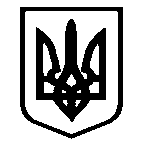 Костянтинівська сільська радаМиколаївського району Миколаївської області           __________________Виконавчий комітет_____________________Р І Ш Е Н Н Я  № 99   с. Костянтинівка                                                             від 22 вересня 2023 рокуПро надання дозволу ХХХХХХХХна укладання та реєстрацію договоруоренди земельної ділянки в інтересахнеповнолітніх ХХХХХХ та ХХХХХХ    Розглянувши заяву та документи, надані громадянкою України ХХХХХХХХ, про надання дозволу  органу опіки та піклування на укладання  та реєстрацію договору  оренди земельної ділянки, що належить на праві 1/3 спільної власності її неповнолітньому сину ХХХХХХХХХХ року народження та ХХХХХХХХХ року народження,  керуючись статтею  34 Закону України «Про місцеве самоврядування в Україні», статтею  177 Сімейного Кодексу України, статтями 32, 33, 203 Цивільного кодексу України, статтями 17, 18 Закону України «Про охорону дитинства», згідно пункту 67 «Порядку провадження органами опіки та піклування діяльності, пов'язаної із захистом прав дитини», затвердженого Постановою КМУ від 24.09.2008 року №866,  виконавчий комітет Костянтинівської сільської радиВИРІШИВ:1. Надати дозвіл громадянці України ХХХХХХХХХХ року народження  на укладання та реєстрацію договору  оренди земельної ділянки площею 1,9486 га з кадастровим номером: ХХХХХХХХХХ, в інтересах її неповнолітніх  синів ХХХХХХХХХХ року народження та  ХХХХХХХХХХХ року народження, що належать на праві 1/3 спільної власності кожному.2. Зобов’язати ХХХХХХХХХХ, в 10-ти денний строк після укладання цього правочину, надати до служби у справах дітей Костянтинівської сільської ради, копію договору оренди земельної ділянки. 3. Контроль за виконанням рішення покласти на першого заступника сільського голови Ніну РЕВТУ.  Сільський голова                                                                          Антон ПАЄНТКО 